Приложение к Договору найма жилого помещенияот «____» ______________________  _______года.АКТ ПРИЕМА-ПЕРЕДАЧИг.________________                                                                «____» ________________  ______ года.1. В соответствии с Договором найма жилого помещения от «__»_____________ _______года, и настоящим Передаточным актом Наймодатель передает, а Наниматель принимает жилое помещение по адресу:____________________________________________________________________________________2. Описание недостатков:____________________________________________________________________________________________________________________________________________________________________________________________________________________________________________________________________________________________________________________________________________________3. Жилое помещение передается со следующим имуществом (мебель, оборудование):__________________________________________________________________________________________________________________________________________________________________________________________________________________________________________________________________________________________________________________________________________________________________________________________________________________________________________________________________________________________________________________________________________________________________________________________________________________________________________________________________________________________________________________________________________________________________________________________________________________________________________________________________________________________________________________________________________________________________________________________________________________________________________________________________________________________________________________________________________________________________________________________________________________________________________________________________________________________________________________________________________________________________________________________________________________________________________________________________________________________________________________________________________________________________________________________4. Жилое помещение пригодно для проживания, находится в удовлетворительном состоянии и не имеетнедостатков, кроме указанных в п.5 настоящего Акта приема-передачи.5. При подписании настоящего Акта приема-передачи Наймодатель передал, а Наниматель принял ключи от жилого помещения__________________________________________6. Настоящий Акт приема-передачи составлен в двух экземплярах имеющих равную юридическую силу, и является неотъемлемой частью Договора найма жилого помещения от «____» ________________ ______ года для каждой из сторон.ПЕРЕДАЛ «___» ______________ _____ года.Наймодатель: _______________________/____________________/ПРИНЯЛ «___» _______________ _____ года,Наниматель: _______________________/____________________/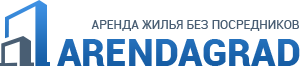                            Наш email:                           info@arendagrad.com